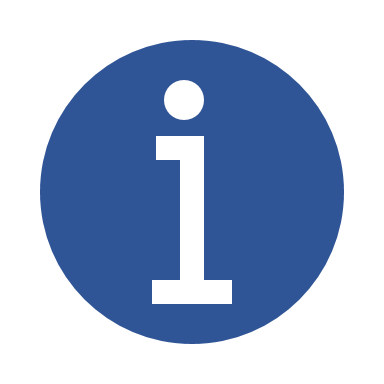 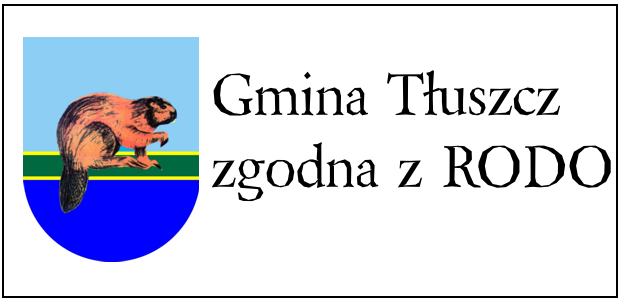 INSTRUKCJA Zgodnie z art. 11 ustawy z dnia 10 maja 2018 r. o ochronie danych osobowych (Dz. U. z 2018 r. poz. 1000) dane inspektora po jego wyznaczeniu należy zamieścić na stronie internetowej lub jeżeli nie jest prowadzona w sposób ogólnodostępny w placówce np. poprzez wywieszenie na tablicy.W podstawach prawnych prosimy o uzupełnienie numeru i daty zarządzenia Dyrektora wyznaczającego inspektora ochrony danych osobowych.Przesyłamy więc Państwu poniższy tekst do umieszczenia (wklejenia) na stronę internetową.Proponowany tytuł nowej zakładki na stronie internetowej: Inspektor Ochrony DanychInformacja o Inspektorze Ochrony Danych Osobowych Inspektor Ochrony Danych Osobowych
Gminy Tłuszcz - Zespołu Szkół w Kozłach
Sebastian Kępkae-mail: iod.tluszcz@edukompetencje.plInspektor realizuje swoje zadania ze wsparciem zespołu Firmy Edukompetencje.podstawa prawna powołania i funkcjonowania Inspektora: Art. 37 - 39 Rozporządzenia Parlamentu Europejskiego I Rady (UE) 2016/679 z dnia 27 kwietnia 2016 r. w sprawie ochrony osób fizycznych w związku z przetwarzaniem danych osobowych i 
w sprawie swobodnego przepływu takich danych oraz uchylenia dyrektywy 95/46/WE (ogólne rozporządzenie o ochronie danych) (Dziennik Urzędowy UE, L 119/1 z 4 maja 2016);Art. 8 – 10 Ustawy z dnia 10 maja 2018 r. o ochronie danych osobowych (Dz. U. z 2018 r. poz. 1000).Zarządzenie nr …..…./..….. Dyrektora Zespołu Szkół w Kozłach z dnia ……………………………… r 
w sprawie wyznaczenia Inspektora Ochrony Danych Osobowych w Zespole Szkół w Kozłach.